ANEXO 1FICHA DE AVALIAÇÃO DE DESEMPENHO ACADÊMICO (Mestrado)Nome Completo do(a) Candidato(a):  	TOTAL GERAL: ________CADASTRO NIS: (  ) SIM / (  ) NÃOANEXO 2FICHA DE AVALIAÇÃO DE DESEMPENHO ACADÊMICO (Doutorado)TOTAL GERAL: _________CADASTRO NIS: (  ) SIM / (  ) NÃOGrupo 01Pontuação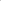 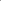 QuantidadePontuação total1Graduação em Administração 2,0 pontos2Graduação em outras áreas 1,0 ponto, máximo 2,0 pontos3Especialização em Administração 1,0 ponto, máximo 2,0 pontos4Especialização em outras áreas 0,5 ponto, máximo 1,0 ponto 5Docência em curso de Graduação ou pós-graduação 0,5 pontos por disciplina por semestre, máximo 5 pontos 6Docência em cursos técnicos 0,1 ponto por disciplina por semestre, máximo 3,0 pontos7Experiência profissional 0,5 pontos por ano completo de carteira assinada ou sócio de empresa, máximo 3,0 pontos8Participação em projeto de pesquisa como bolsista de iniciação científica (FIPE, PIBIC, FAPERGS e outros)1,0 ponto por quota de bolsa, máximo 5,0 pontos9Participação em grupo ou projeto de pesquisa como voluntário 0,5 pontos por ano completo, máximo 2,5 pontos TOTAL GRUPO 01TOTAL GRUPO 01TOTAL GRUPO 01TOTAL GRUPO 01Grupo 02PontuaçãoQuantidade(inserir ISSN dos periódicos)Pontuação total1Artigos publicados em revistas acadêmicas, artísticas, culturais ou científicas classificadas como Qualis A1 na área de Administração.20,0 por artigo2Artigos publicados em revistas acadêmicas, artísticas, culturais ou científicas classificadas como Qualis A2 na área de Administração.15,0 por artigo3Artigos publicados em revistas acadêmicas, artísticas, culturais ou científicas classificadas como Qualis B1 na área de Administração.10,0 por artigo4Artigos publicados em revistas acadêmicas, artísticas, culturais ou científicas classificadas como Qualis B2 na área de Administração.5,0 por artigo5 Artigos publicados em revistas acadêmicas, artísticas, culturais ou científicas classificadas como Qualis B3 na área de Administração (limite máximo de 3 trabalhos). 2,5 por artigo6Artigos publicados em revistas acadêmicas, artísticas, culturais ou científicas classificadas como Qualis B4 na área de Administração (limite máximo de 2 trabalhos).2,0 por artigo7Trabalhos completos publicados em anais de eventos nacionais na área ou patrocinados por sociedade científica nacional ou internacional. (limite máximo de 10 trabalhos) 1,0 por trabalho8Trabalhos resumidos ou resumos expandidos publicados em anais de eventos. (limite máximo de 10 trabalhos) 0,5 por trabalho9Autoria de Livros publicados em editora com Comitê Editorial (com registro de ISBN) (limite máximo de 2 livros). 2,0 por livro10Capítulos e organização de livros publicados em editora com Comitê Editorial (com registro de ISBN), não podendo ultrapassar o escore de 2 (limite máximo de 4 capítulos). 0,5 por itemTOTAL GRUPO 02TOTAL GRUPO 02TOTAL GRUPO 02TOTAL GRUPO 02Grupo 01PontuaçãoQuantidadePontuação Total1Mestrado em Administração4,0 pontos2Mestrado em outras áreas2,0 pontos cada, máximo 4,0 pontos3Graduação em Administração2,0 pontos4Graduação em outras áreas1,0 ponto cada, máximo 2,0 pontos5Especialização na área de Administração1,0 ponto, máximo 2,0 pontos6Especialização em outras áreas0,5 ponto, máximo 1,0 ponto 7Docência em curso de Graduação ou pós-graduação0,5 pontos por disciplina por semestre, máximo 5 pontos 8Docência em cursos técnicos0,1 ponto por disciplina por semestre, máximo 3,0 pontos9Experiência profissional0,5 pontos por ano completo de carteira assinada ou sócio de empresa, máximo 3,0 pontos10Participação em projeto de pesquisa como bolsista de iniciação científica (FIPE, PIBIC, FAPERGS e outros)1,0 ponto por quota de bolsa, máximo 5,0 pontos11Participação em grupo ou projeto de pesquisa como voluntário0,5 pontos por ano completo, máximo 2,5 pontos TOTAL GRUPO 01TOTAL GRUPO 01TOTAL GRUPO 01TOTAL GRUPO 01Grupo 02PontuaçãoQuantidade(inserir ISSN dos periódicos)Pontuação Total1Artigos publicados em revistas acadêmicas, artísticas, culturais ou científicas classificadas como Qualis A1 na área de Administração.20,0 por artigo2Artigos publicados em revistas acadêmicas, artísticas, culturais ou científicas classificadas como Qualis A2 na área de Administração.15,0 por artigo3Artigos publicados em revistas acadêmicas, artísticas, culturais ou científicas classificadas como Qualis B1 na área de Administração.10,0 por artigo4Artigos publicados em revistas acadêmicas, artísticas, culturais ou científicas classificadas como Qualis B2 na área de Administração.5,0 por artigo5 Artigos publicados em revistas acadêmicas, artísticas, culturais ou científicas classificadas como Qualis B3 na área de Administração (limite máximo de 3 trabalhos).2,5 por artigo6Artigos publicados em revistas acadêmicas, artísticas, culturais ou científicas classificadas como Qualis B4 na área de Administração (limite máximo de 2 trabalhos).2,0 por artigo7Trabalhos completos publicados em anais de eventos nacionais na área ou patrocinados por sociedade científica nacional ou internacional. (limite máximo de 5 trabalhos)1,0 por trabalho8Autoria de Livros publicados em editora com Comitê Editorial (com registro de ISBN) (limite máximo de 2 livros).2,0 por livro9Capítulos e organização de livros publicados em editora com Comitê Editorial (com registro de ISBN), não podendo ultrapassar o escore de 2 (limite máximo de 4 capítulos).0,5 por itemTOTAL GRUPO 02TOTAL GRUPO 02TOTAL GRUPO 02TOTAL GRUPO 02